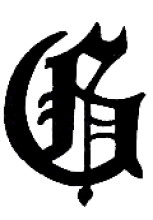 Guelph Minor Baseball Association Inc.5C – 100 Crimea Street, Guelph, ON N1H 2Y6Phone: (519) 836-8771	Fax: (519) 836-7309                     Website: www.gmba.ca 	* E-mail:  office@gmba.caBoard of Directors MeetingThursday December 5, 2019Meeting called to order at 7:10 pm at Symposium. Present: Jeff Hoffman, Iain Durk, Rob Robinson, Stef Mocuik, Sean Staniforth, Ryan Herron, Adam Fanjoy, Libby Mallott, Heather McPherson, Vicki Marshall, Heather Sutcliffe, Jim Price, Koko Gilles, Dave Shapka, Richard Elmes, Donato DiBucchianico. Regrets: Cory Hanley, Kevin Caron, Jessica MacKinnonMotion to approve agenda – Motioned by Vicki, Seconded by Iain. Motion to approve minutes- Motioned by Iain, Seconded by Koko (minor correction in attendance) Declaration of Conflicts- Libby, Adam re honorarium, storm 50/50 Jeff, Vicki,  Budget-  see 2020 GMBA Rate Summary for overviewThis year’s budget additions include a Wish list- $10K for houseleague to include things such as: Coach of the year plaque/JacketNew engraving of trophies, skills comp, incentive for head coaches $50 per coach (gift card thank you)$500 for better quality hats, helmet with mask for groups with pitching machineBudget also included provisions for an increase in diamond costs (approximately 5%).MOTION: APPROVAL OF 2020 GMBA RATE (Jim/Rob) Carried. Houseleague and rep rates will align for ease of registration.  Rep fees to be outlined to families for total team fee per player. Honorariums- The awarding of honorariums was a decision made to help fill positions that are more difficult to fill as they require a significant amount of time to meet the needs of the association.  Discussion:Webmaster- With the transition from RAMP to Goalline, there is value in having the webmaster continue for this year to support the transition. Suggestion to continue with honorarium of $1500 as this is an important role to help us with web issues, broader tech issues.Umpire in chief- not a paid position, other ways to monetize (ie: supervision and compensation)President- past history is that this was a position with an honorarium. Equipment- previously given an honorarium. Discussion that board positions should be volunteer positions and that everyone has a role to play that has value to the organization but does not always result in a financial honorarium. Diamond Coordinator- This role has changed to be less intense as in other years as some responsibility is shared with houseleague chairs in regards to schedules and tournaments.  Umpire assignor- This is a significant role that involves managing people to ensure that games can move ahead.  Role will stay as a paid position.  Both roles (Diamond Coordinator and Umpire Coordinator) have a significant time commitment and our association depends on these roles being filled by capable people.  In addition, each role has a requirement to be “on call” to deal with issues that arise at the last minute.  By providing an honorarium, there is an expectation of responsibility for these jobs. A suggestion was made that the roles of diamond coordinator and umpire coordinator are roles that would receive an honorarium and that it would be suggested to align salary of both roles. Timelines for start and end of role of umpire assignor and diamond coordinator should align with season end. ACTION: Jeff and Heather to meet with Brent to discuss webmaster role. Motion- to assign a $2500 honorarium for the umpire assignor, with the role to be posted in January.  Motioned by Jeff/ Seconded by Vicki.  Carried. Motion to assign a $2500 for diamond assignor, job to be posted in January. Motioned by Jeff/Seconded by Adam.  Carried. $1000-$2000 for webmaster- Jeff and Heather to meet with Brent to be brought back as proposal in January meeting. Rep committee:Rep committee members for the 2020 season will include: Terry Sutcliffe, Rob Robinson, Sean Malott, Iain Durk, Dave Shapka, Donato DiBucchianico- carriedICBA Update: Scheduling- consideration being given to going back to play-off format and not a tournament to end the season.  End season in July with play-off playdowns. U8/U9- too many games, consideration being given to decrease the season to 16-18 games.  More focus on development as rationale.  Mixed feelings on this proposed change.   ICBA schedule to be set for each division with a 2 week change period and after that schedule would be final. Rainouts- $200 fine if game is not played. Looking at policy to determine if this is consistent with other associations. Interlock teams-  feedback wanted (Listowel, Simcoe, Mitchell, WOBA, Hamilton/Ancaster) Mandated to play in T1. IN CAMERA DISCUSSION- this will be held in confidence in the office files, but not posted to the website. 50/50 Raffle-  2 tickets were printed, and an assistant coach bought one of the tickets to prevent spoiling a ticket.  This is in violation of AGCO rules.  Decision made to be upfront with AGCO-and Donato reached out to the AGCO and was advised that while this is a violation it is up to GMBA in how to award the prize. Much discussion that ticket generation is random, and the chances of this happening are very low.  Concern that many people may be aware of the winner of this draw, and how that may affect future raffle opportunities as the raffle is done through agreement with GMBA and the AGCO with the storm being the host for the draw. ACTION: Stef to reach out to the coach to discuss the situation and find out what his intent is. 50/50 power point procedure document to be amended to include regulation that tickets must be voided and sellers cannot purchase tickets.Insurance Coverage- The broker for our insurance coverage has been called twice with no response.  Vicki will continue to reach out. Select ProgramSelect coach committee Motion: Brian Hofstetter and Alan Noel will help with select coach selections. Motion made by Koko/ Seconded by Dave. SWOBA- meeting held last week via conference call.  Plan to have 2 meetings in person, others by conference call.  Next meeting Jan 15/20.  2 board positions are yet to be filled. 2019 season winners: 18 U West Mountain15U West Mountain13U Cambridge11 U Guelph 19U West Mountain2020 fees - $125 per team 2019 was a break-even year. Several new centres – Welland, Thorold, St. Catherines, KitchenerNew committee to be formed-  DisciplineNiagara Canada Day Tournament- Select 3 centres, 4 parks $1500 proceedsPlayer code of conduct to be included as part of registration process. Pitch counts- will not include houseleague pitches.   As part of larger picture will need to be managed by select coaches to watch pitch counts. Concern raised that divisions could be quite large- split east/west with all teams in loop tournamentsLooking at number of games with suggestions of:10 games younger groups12 games older groupsSWOBA has secured a sponsorship with Blue Jays and Buffalo BisonsUsing Killarney plate for 11U and 10U groups similar to Rep rule change. Scheduling will be a challenge- black out dates for tournaments to be provided to SWOBA Cambridge has been banned for 2020 playing year in SWOBA.Jeff to reach out to CMBA regarding their select program. Diamond Updates- Libby and Jeff have a scheduled diamond meeting with Patty at the City of Guelph for Wed 11-Dec-19. Joe Kaine to be converted to Sr hardball diamond moving mound to 60’6” with university village being converted to peewee diamond- would be OK for peewee but not for older age groups6 hours of light use at Joe Kaine during the season as per city report.ACTION: Jeff and Libby to report back in January meeting.  Approach will be to build relationship with city for futureUnclaimed 50/50- Proceeds can be donated to any charitable non profit organization, 1 or 2 organizations is fine. Dec 14 50/50- Email to be sent out to confirm who is able to attend and help out.  Goaline- We will be transitioning to Goal line from RAMP and at this time we limited access at present, content can begin to be built and added as we are able.  Rep registration will be up within the next 2 weeksCommunication: Libby to be responsible for email blasts to membership. Meeting adjourned: 10:05 pm Motioned by Rob/Seconded by Sean. Next meeting: Jan 9/20